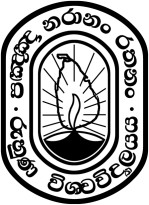 UNIVERSITY OF RUHUNAFACULTY OF GRADUATE STUDIESApplication for Admission to the Postgraduate Degree in Master of Arts in Economics2016/20171. PERSONAL DATA   2. QUALIFICATION SOUGHT: (Please indicate with “X” as appropriate)           3. ACADEMIC QUALIFICATIONS (attach copies of certificates. Do NOT send originals). 4. PROFESSIONAL QUALIFICATIONS (Attach copies of certificates. Do NOT send originals). 5. WORK EXPERIENCE (Attach support documents)6. OTHER QUALIFICATIONS (if any)7. RESEARCH WORK (if any)    List research topics and nature of the research activity undertaken8. PUBLICATIONS (if any)9. ACADEMIC AND/OR PROFESSIONAL HONOURS OR AWARDS (if any)10.  SELF ASSESMENT OF PROFICIENCY IN ENGLISH (indicate with “x”)11. REASONS FORSTUIDYI certify that the above information is true and correct. I understand that misrepresentation in the application will cause rejection of the application or revoking acceptance for admission at any stage..…………..……………..…….                                                                        .………….…………..       Signature of Applicant                                                                                             DateOffice use only Office use only Issued DateReceived Date Registration No:Medium of the course SinhalaEnglishMedium of the course Name in Full:(Use block capitals)Mr./Ms.Name with initialsInitials:Last Name:Permanent Address  Official Address  Address for Communications:E-mail Address :                                                                                                    Telephone: Home                                                                                                    Telephone: Office Civil Status Sex NIC No: Date of Birth DayMonthYearDate of Birth Bachelors Degree from a recognized University InstitutionPeriodMajor FieldDegree/DiplomaClass if anyYearInstitutionPeriodField of StudyQualificationYearOrganizationPeriodPosition heldDuties and ResponsibilitiesProficiencyVery GoodGoodFair      WeakReadingWritingConversationBriefly describe your reasons for wishing to enroll in the Master Degree Programme in Economics 